   Ladův kraj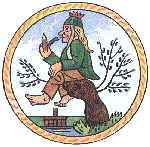  Svazek obcí, Masarykovo náměstí 83, 251 01 Říčany, IČ: 708 99 088, bankovní spojení: 51-2843320247/0100,Korespondenční adresa podatelna MĚ Ú Říčany, Masarykovo nám. 53, 251 01  ŘíčanyKancelář – Říčany, Olivova ul.1800/2 (budova Na růžku)Vyřizuje: Ing. Jana Kolorosová, tel.:727 865 138, css.laduv.kraj@seznam.czOznámení – ROZPOČTOVÉ OPATŘENÍ č. 2/2017 svazku obcí Ladův kraj:Ladův kraj, svazek obcí oznamuje, že radou svazku obcí Ladův kraj dne 25. února 2017 schválené rozpočtové opatření číslo 2/2017je zveřejněno na internetových stránkách svazku obcí : www.laduv-kraj.cz, a jeho listinná podoba je k nahlédnutí u zpracovatele rozpočtu na Městském úřadě Říčany, odbor finanční,  Masarykovo nám 53/40, 251 01 Říčany.Rozpočtové opatření bylo schváleno usnesením elektronickým hlasováním rady  č.7/2017usnesení:rada schvaluje rozpočtová opatření č. 2/2017 dle přílohy…………………………………………………………………Ing. Jana Kolorosová, tajemník Ladova kraje